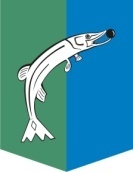 СОВЕТ ДЕПУТАТОВ СЕЛЬСКОГО ПОСЕЛЕНИЯ НИЖНЕСОРТЫМСКИЙСургутского районаХанты – Мансийского автономного округа - ЮгрыРЕШЕНИЕ30 мая 2023 года                                                                                                  № 235п. НижнесортымскийВ соответствии с главой 32 Налогового кодекса Российской Федерации,Совет депутатов сельского поселения Нижнесортымский решил:1.Внести в решение Совета депутатов сельского поселения Нижнесортымский от 25.11.2014 № 40 «О налоге на имущество физических лиц»следующие изменения:1.1. Абзац первый пункта 2 изложить в следующей редакции:«2. Установить на территории сельского поселения Нижнесортымский налоговые ставки в следующих размерах:».1.2. Абзацывторой, третий пункта 3 изложить в следующей редакции:«- представителям коренных малочисленных народов Севера (ханты, манси, ненцы), проживающим в районах традиционного проживания малочисленных народов Севера; - лицам, не достигшим возраста восемнадцати лет (совершеннолетия).».2. Администрации     сельского   поселения   Нижнесортымский    опубликовать настоящее решение и разместить на официальном сайте администрации сельского поселения Нижнесортымский.  3. Настоящее решение вступает в силу не ранее чем по истечении одного месяца со дня его официального опубликования.О внесении изменений в решение Совета депутатов сельского поселения Нижнесортымский от 25.11.2014 № 40 «О налоге на имущество физических лиц»Глава сельского поселения Нижнесортымский                                                                          П.В. Рымарев